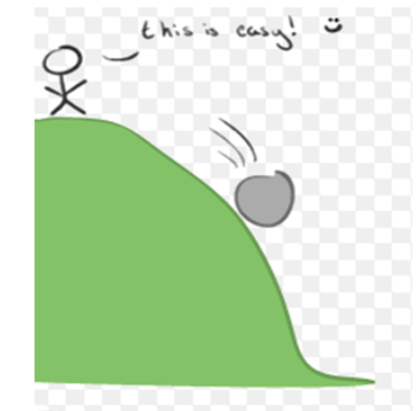 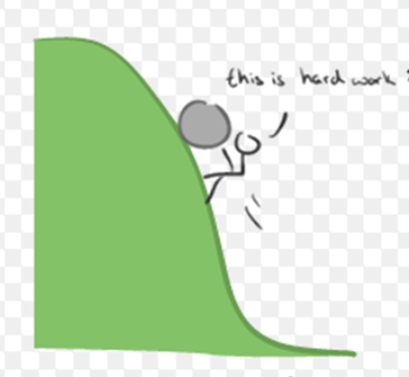 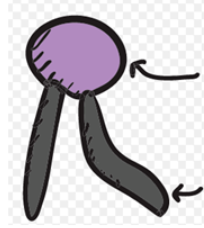 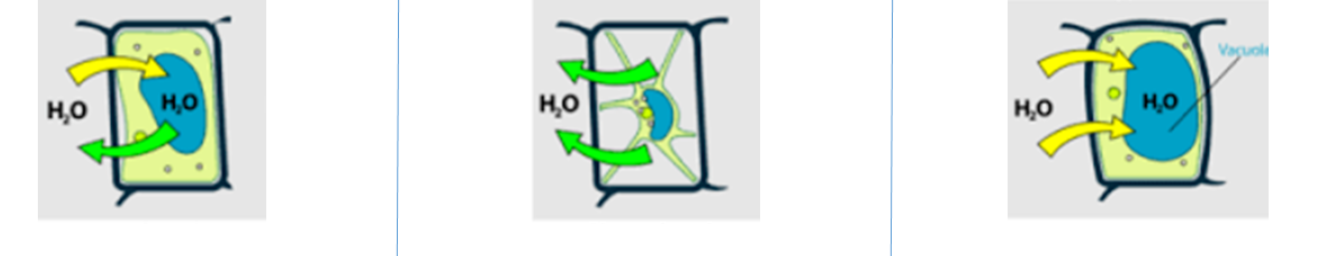 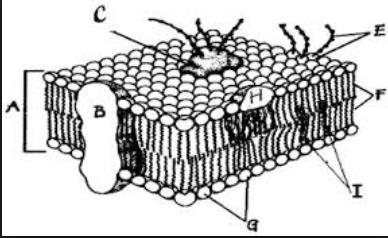                                         HypotonicHypertonicIsotonicHydrophilic HeadHydrophobic TailPhospholipidLipid BilayerTransport ProteinCarbohydrate ChainPhospholipids Active TransportPassive TransportExocytosisEndocytosisDiffusionFacilitative DiffusionOsmosis Movement of small particles from high to low until equilibrium is reached(spread out)Diffusion involving waterDiffusion with the use of a “helper” proteinHigh to Low.No EnergyLow to High.Uses EnergyCell TransportMovement of materials in and out of the cellMoves large molecules into a cell.Uses energyMoves large molecules out of a cellUses energyWater moves in and out of a cell.Cell does not change in sizeWater goes outside the cell.Cell shrinks.Water goes into the cell.The cell gets bigWith the GradientWith the gradientWater lovingWater fearing